医療履歴フォームテンプレート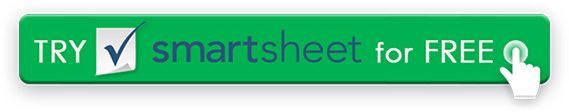 患者名最終更新日最終更新日最終更新日メディカル 歴史 形メディカル 歴史 形現在の医師名電話電話電話メディカル 歴史 形メディカル 歴史 形現在の薬局名電話電話電話メディカル 歴史 形メディカル 歴史 形現在および過去の投薬現在および過去の投薬現在および過去の投薬現在および過去の投薬現在および過去の投薬現在および過去の投薬現在および過去の投薬現在および過去の投薬薬名投与量周波数。医者医者始める 終了日目的手術手術手術手術手術手術手術手術プロシージャ医者医者病院病院病院日付筆記主な病気主な病気主な病気主な病気主な病気主な病気主な病気主な病気病気始める 終了日医者医者治療ノート治療ノート治療ノート予防 接種予防 接種予防 接種予防 接種予防 接種予防 接種予防 接種予防 接種名前日付名前名前名前日付破傷風髄膜炎髄膜炎髄膜炎インフルエンザワクチン黄熱黄熱黄熱ゾスタヴァックスポリオポリオポリオ他：他：他：他：免責事項Web サイト上で Smartsheet から提供される記事、テンプレート、または情報は参照用です。情報を最新かつ正確に保つよう努めていますが、当サイトまたはウェブサイトに含まれる情報、記事、テンプレート、関連するグラフィックスに関する完全性、正確性、信頼性、適合性、または可用性について、明示または黙示的ないかなる表明も保証も行いません。したがって、そのような情報に対する信頼は、お客様の責任で厳重に行われます。